Автоматика для откатных ворот серии ASL 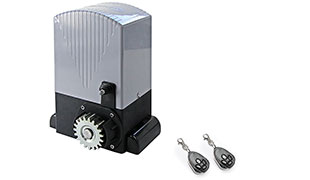 Бережливым хозяевам, которые решили установить на свой участок откатные ворота с автоматикой или же купить откатную автоматику на уже установленные откатные ворота, мы рекомендуем обратить своё внимание на готовый комплект автоматизации от компании Алютех – серию ASL.Ассортимент автоматики ASL для откатных ворот бренда AN-Motors предлагает решения для автоматизации как ворот для дачных участков и других частных площадей с весом до 1000 кг, так и индустриальных ворот с высокой степенью интенсивности эксплуатации (до 50%). Приводы для откатных ворот ASL – это оптимальное и надёжное решение по конкурентной стоимости.Конкурентные преимущества автоматики для распашных ворот FortОткатная автоматика ASL обладает рядом отличительных особенностей, делающих эксплуатацию ворот лёгкой и удобной. Оптимальная комплектация – вместе с приводом поставляются все необходимые для монтажа и настройки монтажные материалы и комплектующие.Надёжный корпус из ударопрочного пластика и высокопрочного алюминия – надёжная защита от неблагоприятных внешних воздействийНадёжные механические компоненты – больший срок и повышенная надёжность эксплуатации автоматики для откатных ворот.Точная остановка и позиционирование ворот в конечных положениях за счёт качественных концевых включателей. Надёжность работы и простота сервисного обслуживания привода.Удобная настройка, контроль и программирование работы автоматики для откатных ворот обеспечиваются наличием цифрового дисплея на встроенном блоке управления. Стабильность работы – защита двигателя от перегрева за счёт самовосстанавливающегося термопредохранителя.Использование в конструкции самоблокирующегося редуктора – защита от несанкционированного открытия ворот и проникновения на территорию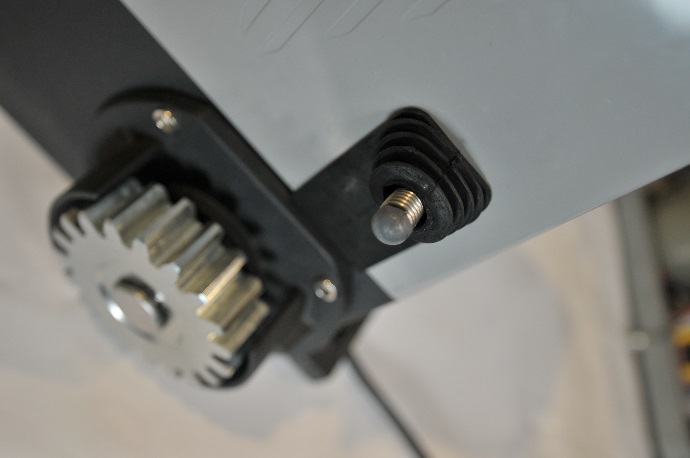 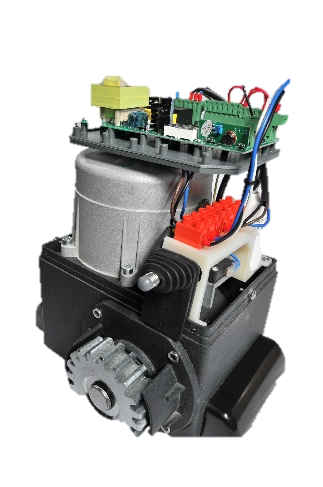 Автоматика для откатных ворот ASL – надёжный вариант автоматизации ворот высокой и средней степени тяжести. Произведенная в условиях стопроцентного выходного контроля качества, автоматика ASL показывает отличные результаты работы в самых жёстких условиях и соответствует всем заявленным техническим характеристикам на протяжении всего срока эксплуатации.Технические характеристики автоматики для откатных ворот ASLПодробнееПривод разработан и произведен в соответствии со всеми нормами и стандартами эксплуатации. Кроме этого, автоматика для откатных ворот ASL соответствует всем заявленным требованиям в области безопасности.Комплект поставки:В комплект поставки привода для откатных ворот серии ASL входят следующие элементы:Дополнительные аксессуары к Comfort 270,280Для обеспечения ещё большего комфорта и безопасности управления воротами, оснащёнными автоматикой для откатных ворот ASL, к установке предлагается перечень дополнительных аксессуаров.С более подробной информацией и конкурентными преимуществами автоматики для откатных ворот серии ASL можно ознакомиться в буклете, более подробные характеристики приводов и аксессуаров представлены в техническом каталоге.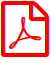 ASL500KIT – для откатных ворот весом до 500 кгASL1000KIT – для откатных ворот весом до 1000 кгASL2000KIT – для откатных ворот весом до 2000 кгASL500ASL1000ASL2000Максимальный крутящий момент20 Н•м27 Н•м45 Н•мМаксимальное линейное усилие500 Н700 Н1100 НМаксимальный вес ворот500 кг1000 кг2000 кгИнтенсивность использования25%25%50% (маслонаполненный)Скорость перемещения ворот12 м/мин12 м/мин12 м/минМодуль шестерни / Количество зубьев4 мм / 19 зубьев4 мм / 19 зубьев4 мм / 19 зубьевПитание230 В (±10%) / 50 Гц230 В (±10%) / 50 Гц230 В (±10%) / 50 ГцЭлектродвигатель230 В 1~230 В 1~230 В 1~Потребляемая мощность250 Вт500 Вт1000 ВтПитание дополнительных устройств (аксессуаров)24 В постоянного тока / 250 мА24 В постоянного тока / 250 мА24 В постоянного тока / 250 мАСтепень защиты оболочки приводаIP44IP44IP44Диапазон рабочих температур−20…+65° С−20…+65° С−20…+65° СГабаритные размеры привода (Д×Ш×В)275×215×330 мм275×215×330 мм275×215×330 ммВес привода10 кг12,2 кг17 кг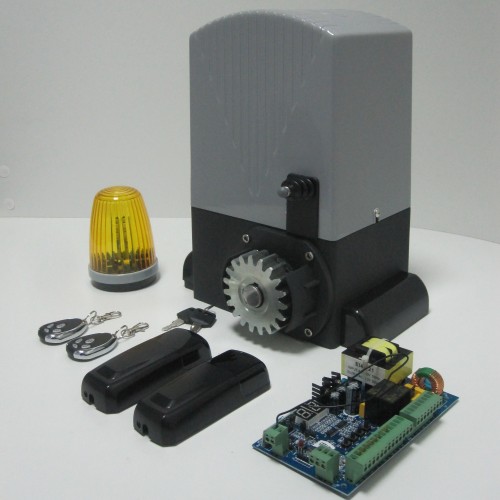 Электромеханический привод серии ASL со встроенным блоком управления и радиоприемникомПульт дистанционного управления с динамическим кодом – 2 шт.Руководство по монтажу и эксплуатации на русском языкеМонтажный набор согласно руководству по монтажу и экспуатации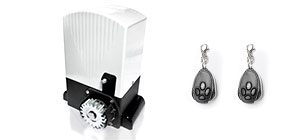 Комплект ASL500KIT – для откатных ворот весом до 500 кгценаКомплект ASL1000KIT – для откатных ворот весом до 1000 кгценаКомплект ASL2000KIT – для откатных ворот весом до 2000 кгцена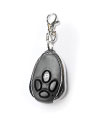 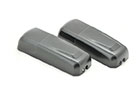 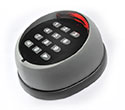 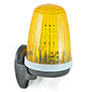 AT-4ПультP5103ФотоэлементыDIPРадиокодовая клавиатура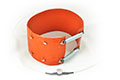 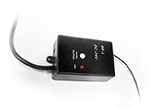 AH90Обогревательный элементAR-1-500Внешнийрадиоприемник